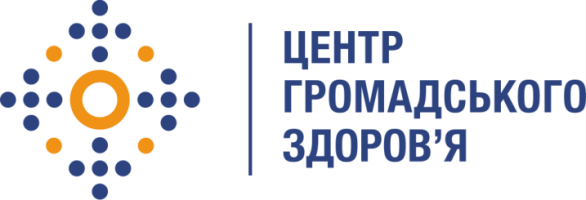 Державна установа 
«Центр громадського здоров’я Міністерства охорони здоров’я України» оголошує конкурс на відбір Консультанта з проведення дослідження щодо впровадження тестування на ВІЛ за ініціативою медичного працівника в умовах пандемії COVID-19 в рамках програми Глобального фонду прискорення прогресу у зменшенні тягаря туберкульозу та ВІЛ-інфекції в України»Назва позиції: Консультант з проведення дослідження щодо впровадження тестування на ВІЛ за ініціативою медичного працівника в умовах пандемії COVID-19Інформація щодо установи:Головним завданнями Державної установи «Центр громадського здоров’я Міністерства охорони здоров’я України» (далі – Центр) є діяльність у сфері громадського здоров’я. Центр виконує лікувально-профілактичні, науково-практичні та організаційно-методичні функції у сфері охорони здоров’я з метою забезпечення якості лікування хворих на cоціально-небезпечні захворювання, зокрема ВІЛ/СНІД, туберкульоз, наркозалежність, вірусні гепатити тощо, попередження захворювань в контексті розбудови системи громадського здоров’я. Центр приймає участь в розробці регуляторної політики  і взаємодіє з іншими міністерствами, науково-дослідними установами, міжнародними установами та громадськими організаціями, що працюють в сфері громадського здоров’я та протидії соціально небезпечним захворюванням.Кількість позицій: 5Період виконання робіт: листопад-грудень 2021Основні обов’язки:Основна ціль консультанта – провести оцінку забезпечення тестування на ВІЛ-інфекцію за ініціативою медичного працівника у лікарнях швидкої допомоги, закладах охорони здоров’я первинної та вторинної ланки медичної допомоги, а саме: у відділеннях загально-терапевтичного, онкологічного профілів.Провести аналіз стану надання послуг з тестування на ВІЛ за ініціативи медичного працівника у ЗОЗ усіх рівнів та форм власності амбулаторного та стаціонарного профілів.Оцінити забезпеченість послуг з тестування на ВІЛ пацієнтам із симптомами і станами, які вказують на ймовірність ВІЛ‐інфекції, включаючи підозрювані та підтверджені випадки туберкульозу, особам з ризикованою поведінкою та іншим категоріям населення відповідно до вимог законодавства.Проаналізувати маршрути пацієнтів у ЗОЗ усіх рівнів та форм власності амбулаторного та стаціонарного профілів щодо перенаправлення осіб з виявленими маркерами на ВІЛ до ЗОЗ, що надають медичну допомогу ВІЛ-інфікованим особам.Надати рекомендації щодо удосконалення інструменту оцінки забезпечення тестування на ВІЛ-інфекцію за ініціативою медичного працівника, для подальшого використання в рутинному аналізі забезпеченості  послуг з тестування на ВІЛ фахівців в ЗОЗ.На основі проведених оцінок підготувати звіт, щодо поточної ситуації у регіоні з забезпеченістю проведення тестування за ініціативою медичного працівника. Визначити сильні та слабкі сторони у забезпечені тестування на ВІЛ-інфекцію на рівнях надання медичної допомоги.Вимоги до професійної компетентності:Вища освіта (рівень бакалавр / магістр/молодший бакалавр). Перевага буде надана аплікантам, що мають освіту в таких галузях знань як охорона здоров’я, за напрямками охорона здоров’я / соціальні та поведінкові науки / гуманітарні науки / управління та адміністрування.Досвід роботи на аналогічній посаді та/або у сфері ВІЛ/СНІД, громадського здоров’я.Відмінний рівень роботи з комп’ютером, знання MS Word, MS Excel, MS PowerPoint.Досвід роботи з електронними медичними системами буде перевагою.Чітке дотримання термінів виконання завдань.Відповідальність.Резюме мають бути надіслані електронною поштою на електронну адресу: vacancies@phc.org.ua. В темі листа, будь ласка, зазначте: «445-2021 Консультант з проведення дослідження щодо впровадження тестування на ВІЛ за ініціативою медичного працівника в умовах пандемії COVID-19.»Термін подання документів – до 01 листопада 2021 року, реєстрація документів завершується о 18:00.За результатами відбору резюме кандидати будуть запрошені до участі у співбесіді. У зв’язку з великою кількістю заявок, ми будемо контактувати лише з кандидатами, запрошеними на співбесіду. Умови завдання та контракту можуть бути докладніше обговорені під час співбесіди.Державна установа «Центр громадського здоров’я Міністерства охорони здоров’я України» залишає за собою право повторно розмістити оголошення про вакансію, скасувати конкурс на заміщення вакансії, запропонувати посаду зі зміненими обов’язками чи іншою тривалістю контракту.